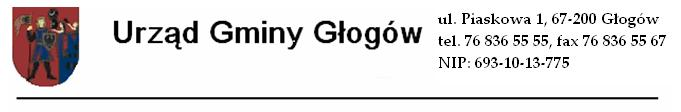 INWENTARYZACJAwszystkich źródeł ogrzewania budynków na terenie Gminy Głogów.Zgodnie z przyjętą uchwałą nr XXI/505/20 Sejmiku Województwa Dolnośląskiego 
z dnia 16 lipca 2020 r. w sprawie przyjęcia programu ochrony powietrza dla strefy 
w województwie dolnośląskim, w których w 2018 r. zostały przekroczone poziomy dopuszczalne 
i docelowe substancji w powietrzu wraz z planem działań krótkoterminowych osoby fizyczne, będące użytkownikiem kotła na paliwo stałe o mocy do 1,0 MW są zobowiązane do wymiany nieefektywnego źródła ciepła na: przyłącze do sieci gazowej, Odnawialne Źródło Energii, kocioł węglowy spełniający wymagania normy ekoprojektu, kocioł na biomasę spełniający normy ekoprojektu, kocioł na pellet spełniający normy ekoprojektu, ogrzewanie elektryczne, ogrzewanie olejowe. Osoby fizyczne, które dokonały wymiany nieefektywnego źródła ciepła (pozaklasowego kotła) 
na źródło ciepła spełniające normy obowiązującego prawa, są zobowiązane do przekazania informacji o wymianie do właściwego organu gminy, w terminie do 15 stycznia każdego roku za rok poprzedni. Wypełnienie ankiety jest warunkiem możliwości uzyskania dotacji z Urzędu Gminy 
na wymianę kotła pozaklasowego bądź 3 i 4 klasy. Wypełnij wszystkie punkty. W przypadku wątpliwości skontaktuj się z pracownikiem Urzędu Gminy Głogów 
pod nr tel. 76 836 55 58. Adres budynku, w którym znajduje się źródło ogrzewania …………………………………………………………………………………………………………………………………..Liczba osób zamieszkujących ww. nieruchomość ………………………………………..Rodzaj głównego źródła ogrzewania (zaznacz właściwe):Kocioł pozaklasowy* □ wpisz rodzaj paliwa(1): ………………………………………Kocioł klasy 3  □ wpisz rodzaj paliwa(1): ……………………………………………..Kocioł klasy 4  □ wpisz rodzaj paliwa(1): ……………………………………………...Kocioł klasy 5  □ wpisz rodzaj paliwa(1): ……………………………………………...Kocioł klasy 5 z normą ekoprojekt  □ wpisz rodzaj paliwa(1): ………………………..Kocioł gazowy  □Kocioł olejowy □ Pompa ciepła  □ wpisz typ(2): ………………………………………………………….Piec elektryczny  □ wpisz sposób zasilania(3): …………………………………….......Inne (np. maty grzewcze, piec kaflowy, kominek, kocioł zgazowujacy drewno, itp…) wpisz rodzaj: …………..………………………………………………………………………………Rodzaj dodatkowego źródła ogrzewania (np. kominek) - wpisz właściwe:………………………………………………………………………………………………..Czy planuję w najbliższych latach wymianę źródła ciepła na nowsze, bardziej ekologiczne: □ tak 				□ tak ale tylko z dofinasowaniem 			□ nie Rodzaj planowanego do zainstalowania nowego źródła ciepła:□ ogrzewanie gazowe	□ ogrzewanie na biomasę (pellet)	□ ogrzewanie olejowe□ ogrzewanie elektryczne □ instalacja pompy ciepła 	□ inne (podać jakie) ……W przypadku wybudowania sieci gazowej, czy wyraża chęć przyłączenia do sieci:□ tak 						□ niePlanowany termin wymiany źródła ciepła: □ 2021 r. 		□ 2022 r. 		□ 2023 r. 	□ inny (podać rok) ……*-  kocioł bez oznaczenia oraz klasy I i II,– biomasa, pellet, drewno, węgiel kamienny, ekogroszek, – powietrzna (typ: powietrze-woda, powietrze-powietrze), gruntowa, wodna (typ: elektryczna, olejowa, gazowa), wylotowa, hybrydowa,– np.: zasilanie z odnawialnych źródeł energii - panele fotowoltaiczne.Zgodnie z art. 13 ust. 1 i ust. 2 Rozporządzenia Parlamentu Europejskiego i Rady (UE) 2016/679 z dnia 27 kwietnia 2016 r. w sprawie ochrony osób fizycznych w związku z przetwarzaniem danych osobowych i w sprawie swobodnego przepływu takich danych oraz uchylenia dyrektywy 95/46/WE (RODO) ,informujemy że:Administratorem Pani/Pana danych osobowych jest: Wójt Gminy Głogów ul. Piaskowa 1; 67-200 Głogów 
tel. +48 76 836 55 55,  W sprawach związanych z Pani/Pana danymi osobowymi proszę kontaktować się z Inspektorem Ochrony Danych (IOD):  iodo@gminaglogow.pl Pani/Pana dane osobowe będą przetwarzane w celu przeprowadzenia inwentaryzacji wszystkich źródeł ogrzewania budynków na terenie Gminy Głogów.Podstawą przetwarzania danych osobowych jest art. 6 ust. 1 lit. e RODO - przetwarzanie jest niezbędne do wykonania zadania realizowanego w interesie publicznym lub w ramach sprawowania władzy publicznej powierzonej administratorowi, art. 6 ust 1 lit a RODO – zgoda dotyczy nr telefonuOdbiorca lub kategorie odbiorców: Podmioty upoważnione na podstawie zawartych umów powierzenia oraz uprawnione na mocy obowiązujących przepisów prawa.Dane przetwarzane będą przez okres oraz w zakresie wymaganym przez przepisy powszechnie obowiązującego prawa. Posiada Pani/Pan prawo do żądania od administratora dostępu do danych osobowych oraz prawo do ich sprostowania, prawo do wycofania wyrażonej zgody. Skorzystanie z prawa cofnięcia zgody nie będzie miało wpływu na przetwarzanie, które miało miejsce do momentu wycofania zgody.Ma Pani/Pan prawo do wniesienia skargi do organu nadzorczego tj. Prezesa Urzędu Ochrony Danych Osobowych 
ul. Stawki 2. 00-913 WarszawaDane osobowe nie będą przetwarzane w sposób zautomatyzowany i nie będą poddawane profilowaniu.………………………………… 				………………………………. (nr telefonu – nieobowiązkowe)                                                            (czytelny podpis)